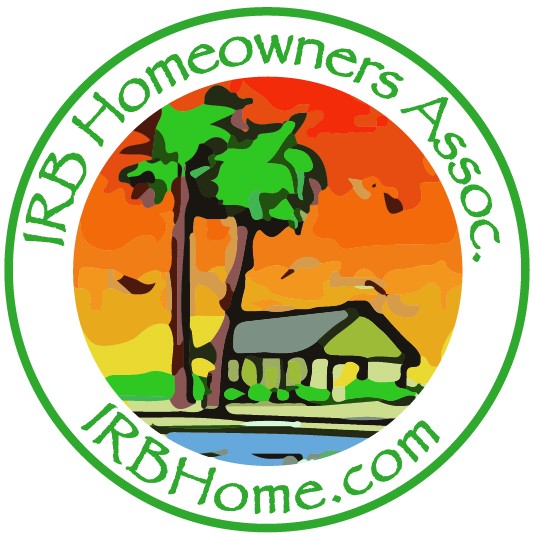 Press Release Meet the CandidatesFor Immediate Release Contact: Phil Wrobel 727-641-4795A Meet the Candidates Forum has been set for Wednesday, February 8th from 7:00 pm - 8:30 PM moderated by the League of Women Voter's, North Pinellas.The event will take place at the Indian Rocks Beach City Auditorium, 1507 Bay Palm Boulevard, Indian Rocks Beach, FL 33785There will be a Meet and Greet before the event beginning at 6:30 p.m. Questions will be accepted from the audience in writing and submitted to the moderator.There are 4 candidates running for 2 seats on the City Commission. The candidates are:Incumbent: Denise HousebergDonald House Preston Smith Lan VaughanForum sponsored by Indian Rocks Beach Homeowners Association Inc.###IRBHOME.COM PO Box 523 Indian Rocks Beach, FL 33785